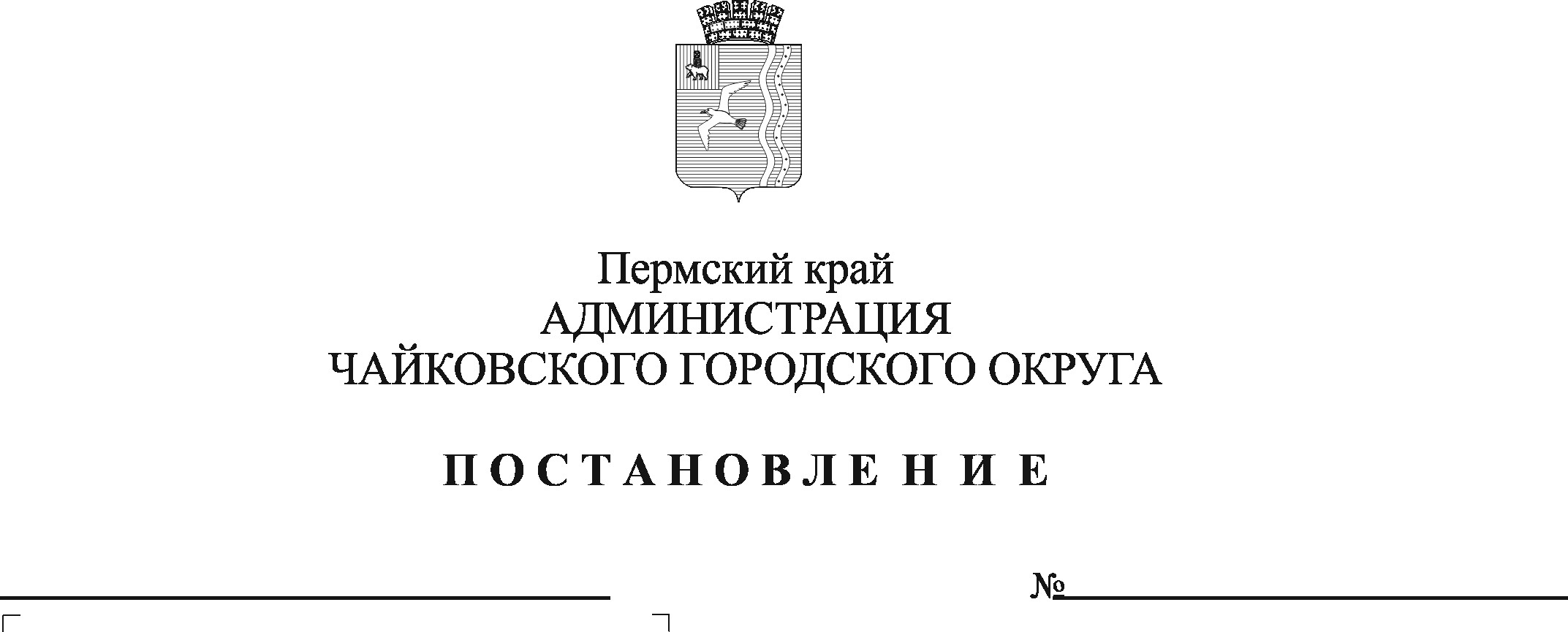 На основании статьи 16 Федерального закона от 6 октября 2003 г. № 131-ФЗ «Об общих принципах организации местного самоуправления в Российской Федерации», Устава Чайковского городского округа, в целях реализации комплекса мероприятий, направленных на улучшение демографической ситуации на территории Чайковского городского округа, координации действий служб и ведомствПОСТАНОВЛЯЮ:1. Внести в состав межведомственной комиссии по реализации национального проекта «Демография» на территории Чайковского городского округа, утвержденный постановлением администрации города Чайковского от 26 февраля 2019 г. № 337 «» (в редакции постановления администрации Чайковского городского округа от 10 февраля 2020 г. №107) изменение, изложив его в новой редакции согласно приложению.2. Признать утратившим силу постановление администрации Чайковского городского округа от 22 февраля 2022 г. № 200 «О внесении изменений в состав межведомственной комиссии по реализации национального проекта «Демография» на территории Чайковского городского округа, утвержденный  постановлением администрации города Чайковского от 26.02.2019 №337».3. Постановление опубликовать в газете «Огни Камы» и разместить на официальном сайте администрации Чайковского городского округа.Глава городского округа – глава администрации 	Чайковского городского округа					        Ю.Г. ВостриковПриложениек постановлению администрацииЧайковского городского округаот                                    №            СОСТАВмежведомственной комиссии по реализации национального проекта «Демография» на территории Чайковского городского округаПредседатель:ПойловАлександр Николаевич- заместитель главы администрации Чайковского городского округа по социальным вопросамЗаместитель председателя:Заместитель председателя:Белова Татьяна Николаевна - начальник отдела социального развития администрации Чайковского городского округаСекретарь:Юркова Юлия  Владимировна- ведущий документовед отдела социального развития администрации Чайковского городского округаЧлены комиссии:Члены комиссии:БагратионовАлександр Иванович- заведующий филиалом, врач-психиатр филиала «Чайковский» ГБУЗ ПК «ККПБ» (по согласованию)ГрибковаЛариса Анатольевна- главный врач ГБУЗ ПК «Чайковская детская городская больница» (по согласованию)ДушкинаЕлена Александровна- начальник территориального отдела по Чайковскому городскому округу ГКУ ЦЗН Пермского края (по согласованию)ИвановаТатьяна Ивановна- руководитель Чайковского филиала ГБУЗ ПК «Клинический фтизиопульмонологический медицинский центр» (по согласованию)ИжболдинаНаталья Игоревна- консультант отдела пресс-службы администрации Чайковского городского округаИльинаСветлана Леонидовна- директор ГБУ ПК «Чайковский дом-интернат для престарелых и инвалидов» (по согласованию)КляченкоАлексей Михайлович- начальник отдела МВД России по Чайковскому городскому округу (по согласованию)Князева Наталья Александровна- начальник отдела ЗАГС администрации Чайковского городского округаКожевниковАлександр Васильевич- главный врач ГБУЗ ПК «Чайковская ЦГБ» (по согласованию)МазунинаЛюдмила Леонидовна- начальник отдела по делам несовершеннолетних и защите их прав администрации Чайковского городского округаНовоселовМихаил Александрович- председатель Чайковского местного отделения Пермской региональной общественной организации ветеранов (пенсионеров) войны, труда, Вооружённых сил и правоохранительных органов (по согласованию)ОстренкоЕлена Михайловна- начальник Управления образования администрации Чайковского городского округаПаньковаЛидия Александровна- заведующая Чайковским филиалом ГБУЗ ПК «Центр общественного здоровья и медицинской профилактики» (по согласованию)ПаранинДмитрий Викторович- начальник Управления физической культуры и спорта администрации Чайковского городского округаСафоноваНаталья Геннадьевна- начальник Территориального управления Министерства социального развития Пермского края по Чайковскому городскому округу(по согласованию)СмирноваЕлена Ивановна- начальник Управления культуры и молодежной политики администрации Чайковского городского округаШуплецовДенис Анатольевич - начальник Южного территориального отдела Управления Роспотребнадзора по Пермскому краю (по согласованию)ЮрковГеннадий Фирстович- главный врач ГБУЗ ПК «Чайковская стоматологическая поликлиника»(по согласованию)